Требования к содержанию фотоотчета:Фотография стеллажа, где размещен товар.Фотография каждой полки стеллажа с товаром, на котором расположены SKU поставщика.Требования к фотографии:Не допускается редактирование фотографий в графических редакторах.Фотография должна быть произведена на камеру с разрешением не менее 2 мегапиксела (Full HD, 1080p, 1920×1080).Фотография должна быть: четкая (резкая, в фокусе), неразмытая.Фотография должна быть выполнена строго фронтально по отношению к стеллажу.На одной фотографии должно быть не более одного стеллажа.Стеллаж должен полностью помещаться на фотографии.Требования к выкладке:Изображенная на фотографии выкладка товаров должна полностью соответствовать требованиям заказчика (планограмме).Каждый товар на фотографии должен иметь актуальный ценник, размещенный согласно требованиям заказчика (планограмме).Товар на фотографии должен быть обращен лицевой стороной к покупателю.Информация на упаковке товара, изображенного на фотографии, должна легко читаться и не закрываться другими упаковками и ценниками.СТАНДАРТ ФОТООТЧЕТА ИНДИВИДУАЛЬНЫХ ПРОЕКТОВ МЕРЧЕНДАЙЗИНГА 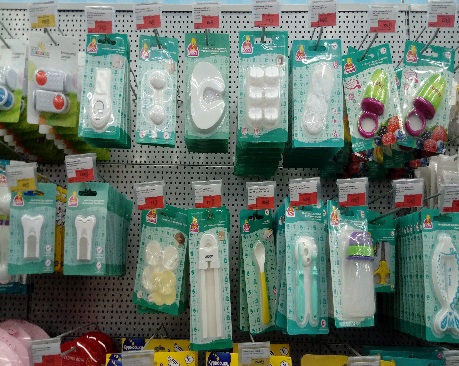 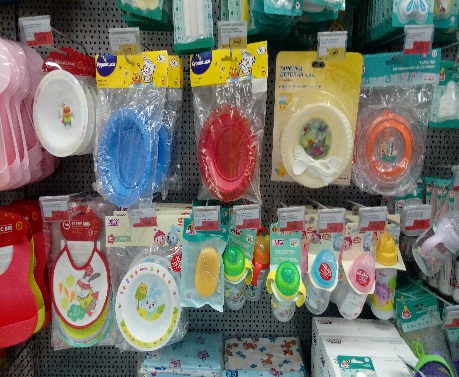 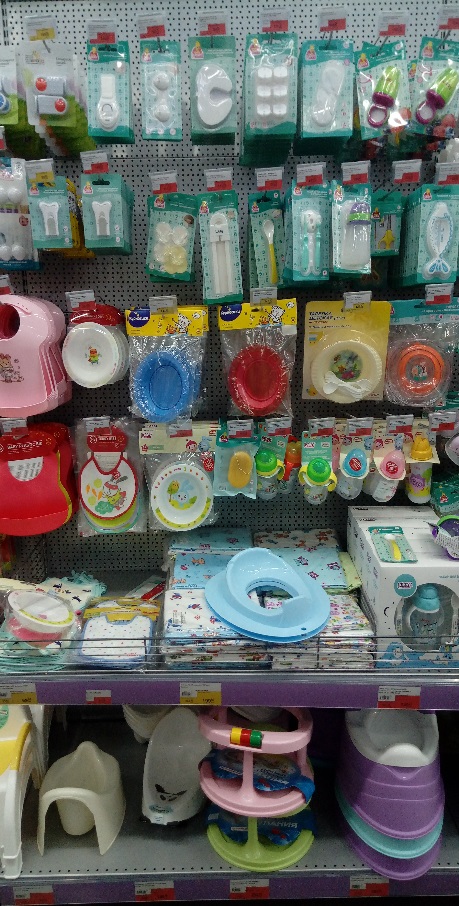 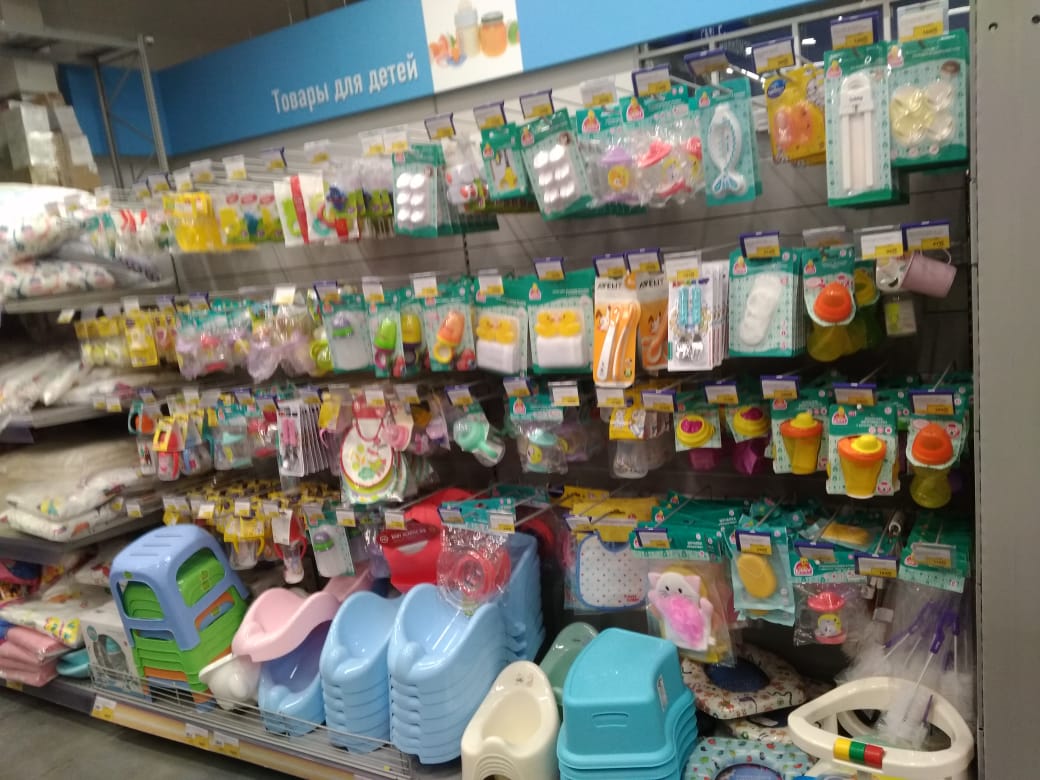 